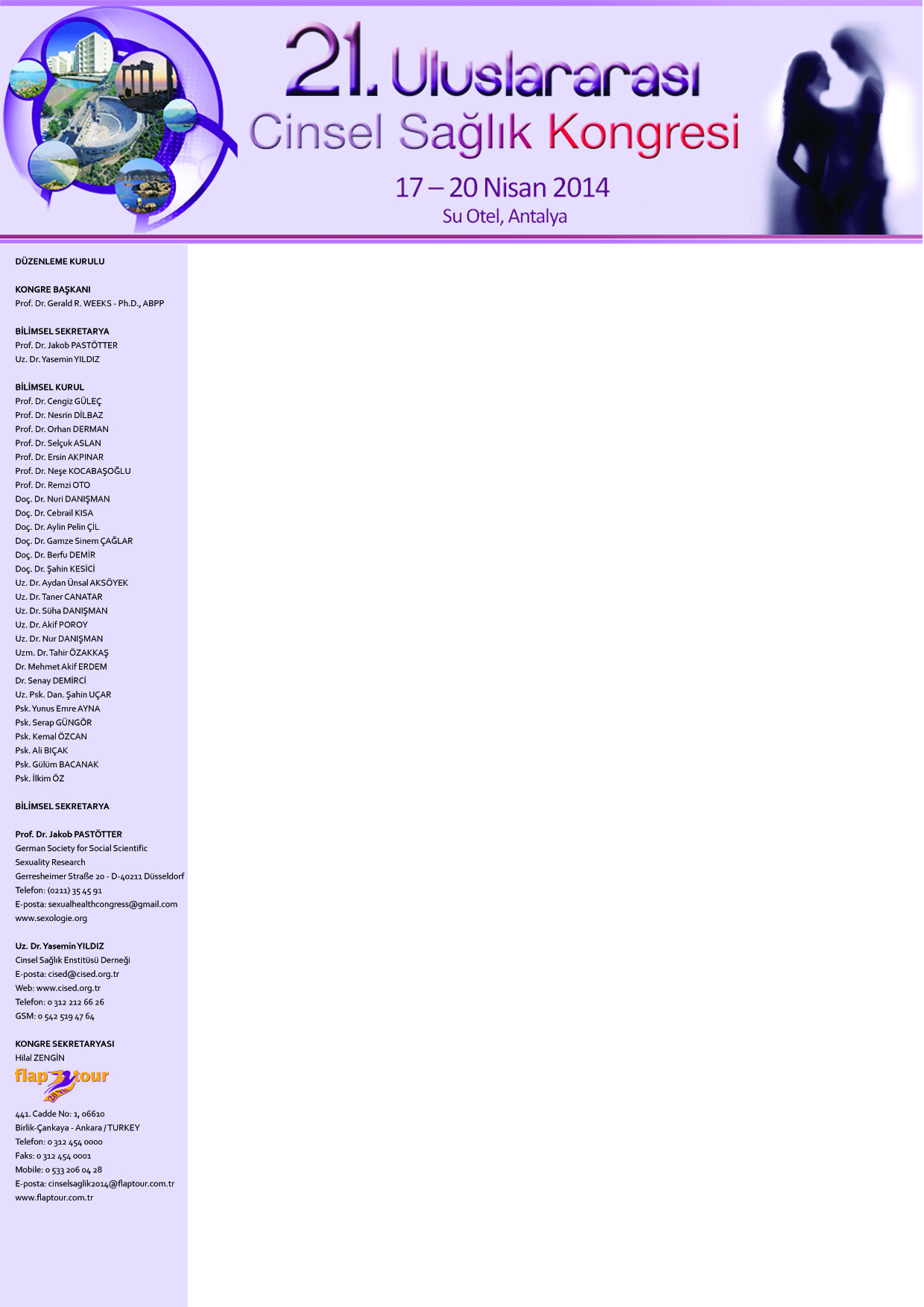 CİSED ÜYE KAYIT FORMU	KAYIT ÜCRETLERİKayıt ücretlerine ilişkin açıklamalar;Yukarıdaki fiyat sadece CİSED Dernek üyeleri için geçerlidir.Kayıt talepleriniz, ödeme dekontunuzun Flap Tour’a ulaşmasının ardından konfirme edilecektir. Kayıt ücretlerinde % 18 KDV dahildir.10 kişi ve üzeri toplu katılımlarda kayıt ve konaklama paketi alınması koşuluyla %10 indirim daha yapılacaktır.İptal Koşulları
Kayıt ücretlerinde, 20 Şubat 2014  tarihine kadar yapılacak iptallerde, ödenen ücretin %50’si geri iade edilecektir. Bu tarihten sonra yapılacak iptallerde geri iade yapılmayacaktır.BANKA BİLGİLERİBanka Adı : İş BankasıŞube Adı : Başkent Ticari Şube, AnkaraŞube Kodu : 4398EURO IBAN No : TR50 0006 4000 0024 3980 0143 96TL IBAN No : TR06 0006 4000 0014 3980 0197 52Alıcı Adı : Flap KongreİSİM:SOYİSİM:SOYİSİM:SOYİSİM:SOYİSİM:ADRESS:TELEFON:FAX:E-MAİL:@CEP TELEFONU:CEP TELEFONU:KAYIT TİPİCİSED ÜYE KAYIT ÜCRETİ150 € 